Комплекс упражнений  для самостоятельных занятий в домашних условиях во время карантина диагноз ДЦП ( детский церебральный паралич)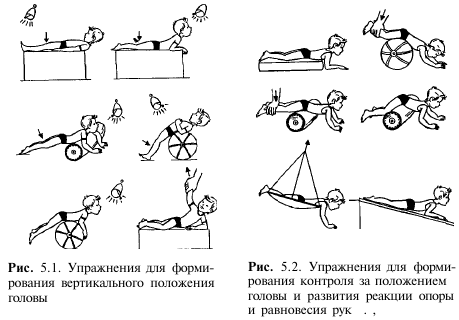 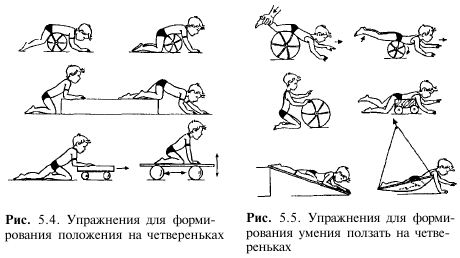 Все упражнения выполняются  по 10 раз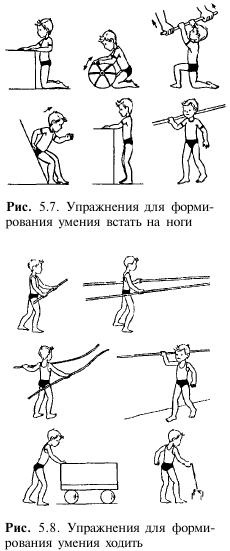 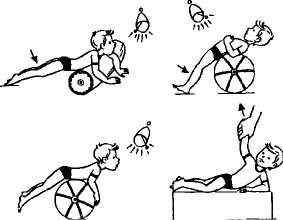 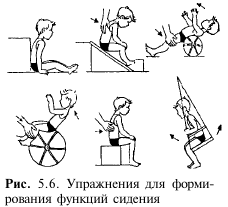 